ESCUELA DE VERANO 2023 EN EL CALDERÓN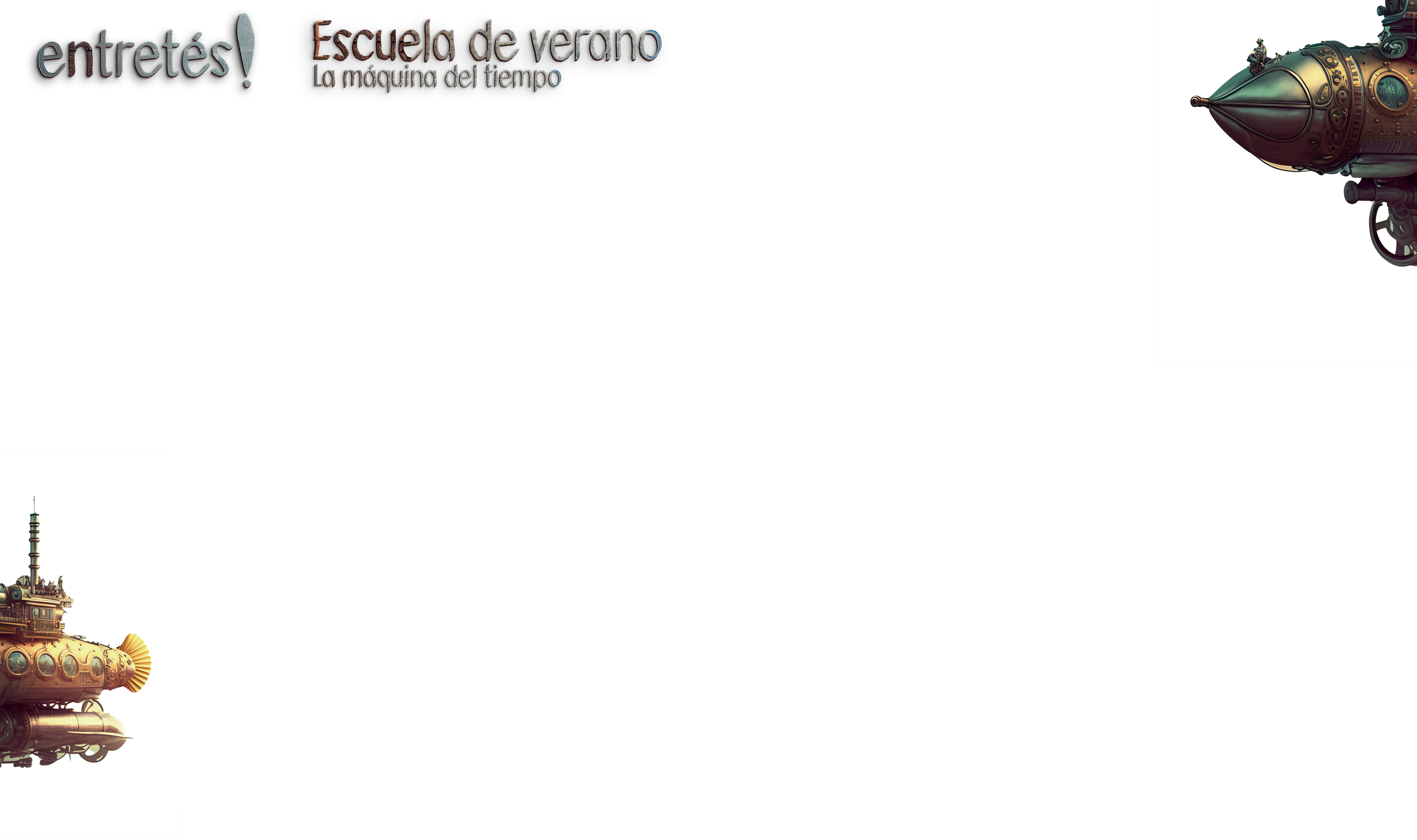 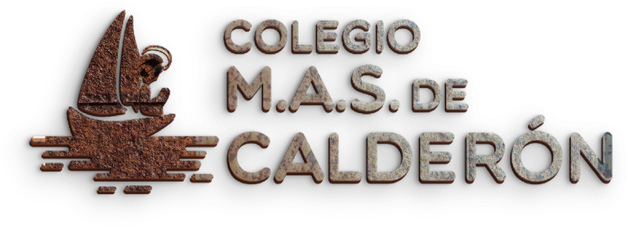 Este año Entretés os ofrece la Escuela de Verano para facilitaros la conciliación familiar y, lo más importante, proporcionar a los más peques la diversión y los buenos momentos que tantonecesitan.¿Dónde?: en el colegio M.A.S de Calderón, del Grao de Gandia.Edades: alumnado nacido entre 2011 y 2019.¿En qué fechas?: Durante el mes de julio (excepto fines de semana y festivos).¿En qué horario?: de 9.00 horas a 14.00 horas. Opcional servicio de comedor hasta las 15.00 horas (sujeto a número mínimo de inscripciones).¿Qué vamos a hacer?: Nuestras escuelas vacacionales se caracterizan por el gran número de talleres, actividades y dinámicas que realizamos, siempre centrándonos en ejes temáticos atractivos y divertidos, adaptadas a su edad y gustos.Art-Atac, actividades con agua* diariamente, juegos de mesa, gymkanas al aire libre, deporte, cocina, deberes**, dinámicas en inglés y sesiones de cine, son algunas de las muchas iniciativas que llevaremos a cabo durante todo el verano. Los grupos tendrán una ratio de 16-18 alumnos/as por cada monitor/a.*Actividades con agua. Nos refrescaremos con diferentes juegos, piscina y materiales para el ocio acuático.**Deberes. 2 horas/semana, los alumnos de primaria podrán traer sus deberes de verano.Descuento del 10% sobre la cuota para el 2º y sucesivos hermanos inscritos(dto. aplicable a mes completo, no válido para comedor o semanas sueltas).*De lunes a viernes de la misma semana.LA POSIBILIDAD DE DÍAS SUELTOS SE CONTEMPLARÁ SI QUEDARAN PLAZAS EN LOS GRUPOS UNA VEZ ACABADO EL PERIODO DE MATRÍCULA.Importante: Para hacer efectiva la inscripción se debe realizar la reserva de plaza, en la aplicación MTCPlan o quiosco del centro, del 22 de mayo al 10 de junio, con un coste de 24€. Este importe de reserva se restará de la cuota final. Esta se ingresará en la cuenta de Entretés antes del 16 de junioFICHA DE INSCRIPCIÓN 2023DATOS ALUMNO/ANombre y  Apellidos:  ............................................................................................................................................................Fecha de nacimiento: .........................................................................................................................................................Curso que ha finalizado este año: ..............................................................................................................................Colegio al que asiste durante el curso: ...................................................................................................................Nombre padre/madre/ tutor/a: .....................................................................................................................................Teléfonos: ....................................................................................................................................................................................Correo   electrónico:   ...............................................................................................................................................................Período/s de inscripción: ..................................................................................................................................................¿Hará uso del servicio de comedor de 14 a 15 horas? ..................................................................................¿Tienes hermanos/as inscritos en la escuela de verano? ...........................................................................IMPORTANTE: ¿Tiene alguna enfermedad, alergia, intolerancia o cualquier diagnóstico que debamos conocer? ¿Cuál?Autorización para la realización de fotografías y vídeos durante la escuela de verano. Estas fotos se pasarán a las familias a modo de recuerdo y posible publicación en las redes sociales de la empresa.SI	NOAutorización para la salida del centro. Serán salidas cercanas al centro, para hacer actividades y dinámicas fuera del colegio. Avisaremos con antelación.SI	NOFirma del padre/madre o tutor/a.INGRESO: ENTRETÉS CAIXA POPULARES32 3159-0064-1124-2069-4420Enviar inscripciones y justificante de pago a:Carol: por WhatsApp al 637 45 47 85Vanessa:por WhatsApp al 644 15 49 18Carrer Les Foies, 7 - 46730 Grau de Gandia - Tel. 962841944 - Fax. 962848031 mascalderon@mascalderon.es - www.colegiocalderon.org - Centre Privat ConcertatTARIFASTARIFASJULIO (del 3 al 31)220€/mesSemana suelta*76€/semanaCOMEDOR (de 14 a 15h.)5,50 €/día